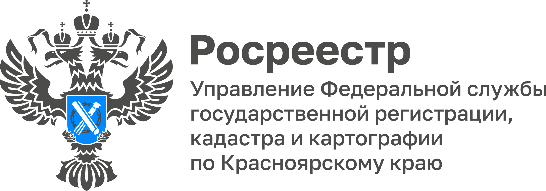 Управление Росреестра по Красноярскому краю информирует о порядке ведения реестра пунктов государственных сетейВ соответствии с частью 1 статьи 9.2 Федерального закона от 30.12. 2015г.   № 431-ФЗ,   приказом  Росреестра  от 17.01.2024  №П/0004/24  с 1 апреля 2024 года в законную силу вступил Порядок ведения реестра пунктов государственной геодезической сети, государственной нивелирной сети, государственной гравиметрической сети, геодезических сетей специального назначения, в том числе порядок внесения в него сведений о пунктах государственной геодезической сети, государственной нивелирной сети, государственной гравиметрической сети, геодезических сетей специального назначения и об их состоянии, особенности учета таких пунктов  (далее – реестр пунктов государственных сетей). Ведение реестра пунктов государственных сетей осуществляет публично-правовая компания «Роскадастр».Источниками сведений, вносимых в реестр пунктов государственных сетей являются: - сведения о пунктах государственных сетей;- отчеты о создании геодезических сетей специального назначения и каталоги координат пунктов геодезических сетей специального назначения, содержащиеся в федеральном фонде пространственных данных (ФФПД);- сведения об изменении характеристик пунктов государственных сетей;- сведения о состоянии пунктов, полученные в рамках проведения работ по обследованию, поддержанию в надлежащем состоянии, ликвидации и восстановлению пунктов, сведения об установленных в соответствии с Положением об охранных зонах пунктов государственных сетей, утвержденным постановлением Правительства Российской Федерации от 21 августа 2019 г.        № 1080.Также, Порядком установлены следующие особенности:- сроки включения сведений в ФФПД о вновь созданных пунктах государственных сетей составляют 10 рабочих дней;- пункты государственных сетей не являются объектами бухгалтерского учета и не отражаются в бухгалтерской (финансовой) отчетности. - ведение реестра пунктов государственных сетей осуществляется
с соблюдением требований законодательства Российской Федерации
о государственной и иной охраняемой законом тайне.Материал подготовленУправлением Росреестра по Красноярскому краю Контакты для СМИ: тел.: (391)2-226-756 е-mail: pressa@r24.rosreestr.ru«ВКонтакте» http://vk.com/to24.rosreestrTelegram https://t.me/Rosreestr_krsk24Одноклассники https://ok.ru/to24.rosreestrRuTube https://rutube.ru/channel/30409991/